РАБОЧАЯ ПРОГРАММА                                               внеурочной деятельности курс «Английская литература» для 8 класса            Учитель английского языка: Сорокина Александра Сергеевна2022 – 2023 учебный годПояснительная запискаОбучение английскому языку очень тесно связано с изучением английской культуры и литературы. Приобщение к культуре стран изучаемого языка, несомненно, происходит через знакомство с лучшими образцами классической и современной литературы.Художественная литература играет немаловажную роль в формировании человеческой личности. В художественной литературе заложен опыт множества поколений, базовые моральные и духовные ценности. Благодаря чтению учащиеся усваивают нормы нравственного поведения и морали. Во время чтения задействованы как познавательная, так и эмоциональная сферы личности.Чтение художественной литературы на английском языке позволяет расширить кругозор обучающихся, узнать о различных культурно-исторических событиях, увеличить активный и пассивный запас слов, приумножить как лингвистические, так и общекультурные знания. Чтение на английском языке способствует осуществлению диалога культур, знакомит школьников с реалиями, присущими другой культуре, другим народам и национальностям.Использование книг для чтения при обучении английскому языку способствует развитию интеллектуальных и познавательных способностей. Новоприобретенные языковые и социокультурные знания и умения способны значительно повысить уровень мотивации учащихся и помочь им почувствовать себя более уверенно в пользовании английским языком – независимо от их уровня языковой подготовки.Чтение художественной литературы может оказать существенное влияние на общее психическое, интеллектуальное развитие детей, в частности их речемыслительные способности, на духовное и эстетическое обогащение личности ученика, на умение критически ориентироваться в художественном материале, помогает развить художественный вкус, выработать активное, эмоционально-осмысленное восприятие литературы.Общение через художественную литературу способствует достижению гармонии между миром «я» и миром «мы», вызывает у учащихся потребность сравнить свой жизненный опыт с тем, что происходит с героями книги, осознать свои собственные устремления, чувства, мысли. Чтение приобретает форму сопереживания и сопричастности                            ЦЕЛИ ЗАДАЧИ ОСВОЕНИЯ КУРСАЦель данного курса – познакомить учащихся с образцами художественной литературы – произведениями английских писателей; помочь понять смысл, заложенных в художественном тексте. Перспективную цель данной программы можно определить как подготовку учащихся к эффективной творческой самореализации в условиях современного поликультурного пространства – через диалог российской и англоязычной культур.Задачи курса:
Развивающие:совершенствование навыков чтения, разговорной речи;формирование потребности самовыражения в разных видах деятельности;развитие творческих способностей;развитие социальных и культурных навыков, формирование социокультурной стороны личности в процессе приобщения к духовным ценностям национальной и мировой культуры.Учебные:знакомство с английской и американской литературой;знакомство c культурой стран изучаемого языка (музыка, история, театр, литература, традиции, праздники и т.д.);изучение новой лексики;расширение и закрепление накопленного запаса слов;активное использование полученных знаний на практике;знакомство с менталитетом других народов в сравнении с родной  культурой; формировать     некоторые     универсальные     лингвистические     понятия, наблюдаемые в родном и иностранном языках;способствование удовлетворению личных познавательных интересов.повторение и систематизация лексических и грамматических средств, усвоенных ранее;обучение решению коммуникативных задач, необходимых для ведения диалогов следующих типов;формирование лексических навыков чтения, говорения.Воспитательные:воспитание положительного, уважительного и толерантного отношения к культуре англоязычных стран;формирование терпимого отношения и уважения мнения другого человека;формирование потребности и способности к сотрудничеству и взаимопомощи при работе в паре и группе;формирование сознательного отношения к этическим нормам поведения.                 МЕСТО КУРСА В УЧЕБНОМ ПЛАНЕКурс внеурочной деятельности «Английская литература» рассчитан на 34 часа, 1 час в неделю.                     ОБЩАЯ ХАРАКТЕРИСТИКА КУРСАКурс основывается на принципах осмысления и систематизации полученных знаний. Практическая направленность занятий позволяет обеспечить коммуникативную подготовку учащихся к грамотному и эффективному владению идиоматическими выражениями в английском языке.При организации деятельности с обучающимися используются следующие формы работы: групповые занятия, тестирование.В основе внеурочного курса лежит системно-деятельностный подход, который предполагает:-воспитание и развитие качеств личности, отвечающих требованиям информационного общества;- ориентацию на результаты образования как системообразующий компонент курса, где развитие личности обучающегося на основе усвоения универсальных учебных действий, познания и освоения мира составляет цель и результат образования;- учет индивидуальных возрастных и интеллектуальных особенностей обучающихся;- обеспечение преемственности начального общего, основного и среднего (полного) общего образования;- разнообразие видов деятельности и учет индивидуальных особенностей каждого обучающегося, обеспечивающих рост творческого потенциала, познавательных мотивов, обогащение форм взаимодействия со сверстниками и взрослыми в познавательной деятельности;- гарантированность достижения планируемых результатов освоения внеурочного курса, что и создает основу для самостоятельного успешного усвоения обучающимися новых знаний, умений, компетенций, видов и способов деятельности.ПЛАНИРУЕМЫЕ ОБРАЗОВАТЕЛЬНЫЕ РЕЗУЛЬТАТЫ ОСВОЕНИЯ КУРСА Личностные:У ученика будет сформировано:стремление к лучшему осознанию культуры своего народа и готовность содействовать ознакомлению с ней представителей других стран; толерантное отношение к проявлениям иной культуры; осознание себя гражданином своей страны и мира;стремление к истине,научное видение картины мира.направленность на развитие и сохранение жизни через сострадание и милосердие как проявление высшей человеческой способности – любви.уважение к труду, творчеству и созиданию, целеустремлённость и настойчивость.образ человека как разумного существа, стремящегося к добру и самосовершенствованию.социальная солидарность, как свобода выбора человеком своих мыслей и поступков, признание прав и свобод человека, обладание чувствами справедливости, милосердия, чести, достоинства по отношению к себе и к другим людям.стремление научного познания как части культуры человечества, разума, понимания сущности бытия, мироздания.Ученик получит возможность для формирования:коммуникативной компетентности в общении и сотрудничестве со сверстниками, старшими и младшими в образовательной, общественно полезной, учебно-исследовательской, творческой и других видах деятельности;целостного мировоззрения, соответствующего современному уровню развития науки и общественной практики, учитывающего социальное, культурное, языковое, духовное многообразие современного мира;ценности здорового и безопасного образа жизни;Метапредметные: Ученик научится:адекватно и осознанно использовать речевые средства в соответствии с задачей коммуникации: для отображения своих чувств, мыслей и потребностей, планирования и регуляции своей деятельности; владение устной и письменной речью, монологической контекстной речью;организовывать сотрудничество и совместную деятельность с учителем и сверстниками: определять цели, распределять функции и роли участников, использовать способ взаимодействия учащихся и общие методы работы; умение работать индивидуально и вгруппе: находить общее решение и разрешать конфликты на основе согласования позиций и учёта интересов, слушать партнёра, формулировать, аргументировать и отстаивать своё мнение;развивать исследовательские учебные действия, включая навыки работы с информацией: поиск и выделение нужной информации, обобщение и фиксацию информации;создавать, применять и преобразовывать знаково-символические средства, модели и схемы для решения учебных и познавательных задач;самостоятельно планировать альтернативные пути достижения целей, осознанно выбирать наиболее эффективные способы решения учебных и познавательных задач;устанавливать	причинно-следственные	связи,	строить	логическое	рассуждение, умозаключение (индуктивное, дедуктивное и по аналогии) и делать выводы;Ученик получит возможность научиться:владеть логическими действиями определения понятий, обобщения, установления аналогий, классификации на основе самостоятельного выбора оснований и критериев, установления родовидовых связей;адекватно и осознанно использовать речевые средства в соответствии с задачей коммуникации: для отображения своих чувств, мыслей и потребностей, планирования и регуляции своей деятельности; владение устной и письменной речью, монологической контекстной речью;планировать своё речевое и неречевое поведение;Предметные:Ученик научится:делать устные сообщения по результатам обобщения прочитанного, прослушанного на английском языке;дискутировать;опознавать социокультурные «немые» видеофрагменты;собирать, обобщать и систематизировать культуроведческую информацию и представлять ее в виде рефератов, коллективных проектов, таблиц, схем, в форме вопросов и ответов в викторинах;составлять план, тезисы прослушанного или прочитанного текста;выполнять индивидуальные и коллективные познавательно-поисковые задания на английском языке;излагать на английском языке результаты коллективной и индивидуальной познавательно-поисковой деятельности;интерпретировать схематическую (таблицы, диаграммы, графики) и образную (иллюстрации) культуроведческую информацию на английском языке;озвучивать «информацию, полученную при чтении, аудировании и обсуждать её на английском языке;Ученик получит возможность научиться:обобщать стереотипы в изученном материале;работать с основными типами справочной и учебно-справочной страноведческой литературы (словари, атласы, энциклопедии, справочники, информационные буклеты, учебно- справочные издания, включая сайты Интернета и электронную справочную литературу) и использовать их при выполнении культуроведческих проектов и для познавательных целей;сравнивать, проводить аналогии, обобщения при сравнении фактов, явлений культуры, событий в культурной жизни изучаемых стран и России.выделять основные историко-культурные вехи в развитии стран изучаемого языка;СОДЕРЖАНИЕ КУРСА ВНЕУРОЧНОЙ ДЕЯТЕЛЬНОСТИСказки и легенды (10 часов)Рассказ о культуре и фольклоре Англии. Легенды про короля Артура. Обсуждение жанров баллад и легенд. Баллады о Робин Гуде.Виды внеурочной деятельности: игровая, познавательная, проблемно-ценностное общение.Формы организации внеурочной деятельности: ролевая игра, познавательные беседы, тематический диспут, проблемно-ценностная дискуссия.Современное искусство и литература (3 часа)Современный мир творчества. Оскар Уайлд. Сказки и их моральная составляющая. Виды внеурочной деятельности: познавательная, проблемно-ценностное общение. Формы организации внеурочной деятельности: познавательная беседа, викторина,этическая беседа.Классическая детская литература (9 часов)Льюис Кэррол. «Алиса в стране чудес». «Алиса в Зазеркалье». Джеймс Барри. «Питер Пен». Роалд Даль. «Чарли и шоколадная фабрика».Виды внеурочной деятельности: познавательная, проблемно-ценностное общение. Формы организации внеурочной деятельности: познавательная беседа, викторина,этическая беседа.Современная детская литература (10 часов)Толкиен. «Властелин колец». Джоан Роулинг. «Гарри Поттер». Стивенсон. «Черная стрела»Виды внеурочной деятельности: познавательная, проблемно-ценностное общение. Формы организации внеурочной деятельности: познавательная беседа, викторина,этическая беседа.Защита проектов. (2 часа)ТЕМАТИЧЕСКОЕ ПЛАНИРОВАНИЕКАЛЕНДАРНО-ТЕМАТИЧЕСКОЕ ПЛАНИРОВАНИЕОбщеобразовательная автономная некоммерческая организация«Гимназия имени Петра Первого»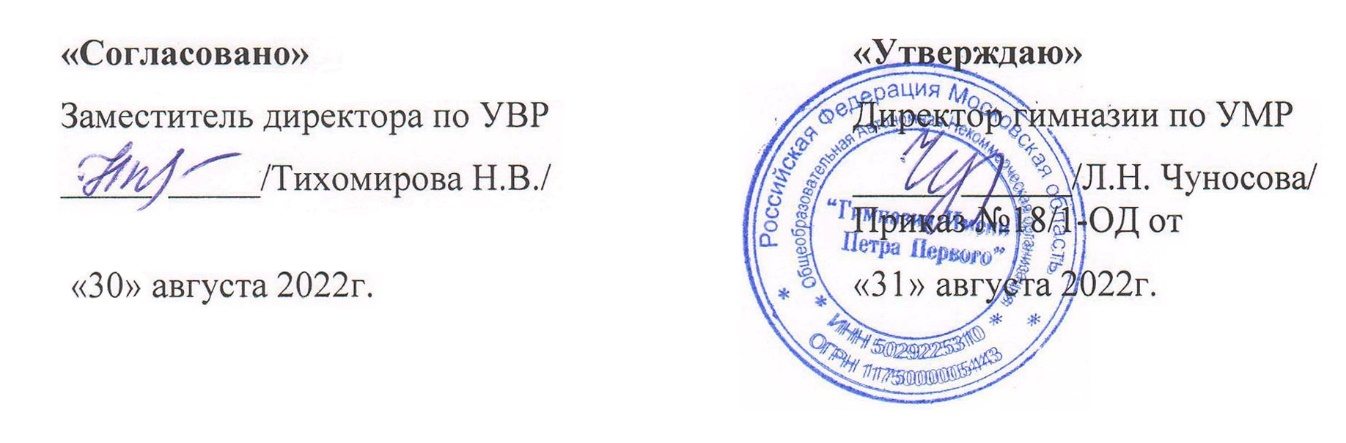 № п/пТемы занятийКол-во часов1.Сказки и легенды102.Современное искусство и литература33.Классическая детская литература94.Современная детская литература105.Защита проектов2Всего часовВсего часов34№Тема занятияПлановые сроки освоения темыФактические сроки (и/или) коррекцияСказки и легенды (10 часов)Сказки и легенды (10 часов)Сказки и легенды (10 часов)Сказки и легенды (10 часов)1.Культура и фольклор         Англии05.092.Культура и фольклор Англии12.093.Рассказ о легендах про короля Артура19.094.Влияние и отсылки на английский фольклор в современной литературе и  искусстве26.095.Обсуждение особенностей легенд о короле Артуре, обсуждение действующих персонажей.03.106.Отдельные легенды и фрагменты легенд, составление плана17.107.Обсуждение отсылок на легенды в современной литературе и искусстве24.108.Определение жанра«баллада» и его происхождение31.119.Рассказ о происхождении легенды о Робин Гуде, историческая справка07.1110.Чтение и обсуждение легенд/ отдельных фрагментов14.11Современное искусство и литература (3 часа)Современное искусство и литература (3 часа)Современное искусство и литература (3 часа)Современное искусство и литература (3 часа)11.Влияние и отсылки в современной литературе и искусстве28.1112.Биографическая и историческая справка об  Оскаре Уайлде05.0213.Разбор сказок и их моральной составляющей12.12Классическая детская литература (9 часов)Классическая детская литература (9 часов)Классическая детская литература (9 часов)Классическая детская литература (9 часов)14Биография Льюиса Кэррола19.1215.«Алиса в стране чудес и    Зазеркалье». Сюжет, особенности.26.1216.«Алиса в стране чудес и Зазеркалье».09.0117.«Алиса в стране чудес и Зазеркалье»16.0118.Биография Джеймса Барри23.0119.«Питер Пен». Сюжет, персонажи, особенности сказки.30.0220.Биография Роалда Даля06.0221.«Чарли и шоколадная фабрика»13.0222.«Чарли и шоколадная фабрика»27.02Современная детская литература (10 часов)Современная детская литература (10 часов)Современная детская литература (10 часов)Современная детская литература (10 часов)23.Биография Толкиена06.0324.«Властелин колец». История создания, сюжет, особенности текста.13.0325.«Властелин колец». История создания, сюжет, особенности текста.20.0326.Биография Джоан Роулинг27.0327.«Гарри Поттер». История создания, сюжет, особенности текста.03.0428.«Гарри Поттер». История создания, сюжет, особенности текста.17.0429.«Гарри Поттер». Чтение.24.0430.Биография Р.Л. Стивенсона30.041.Р.Л. Стивенсон «Черная стрела»08.0532.Р.Л. Стивенсон «Черная стрела»15.0533.Защита проектов22.0534.Защита проектов29.05